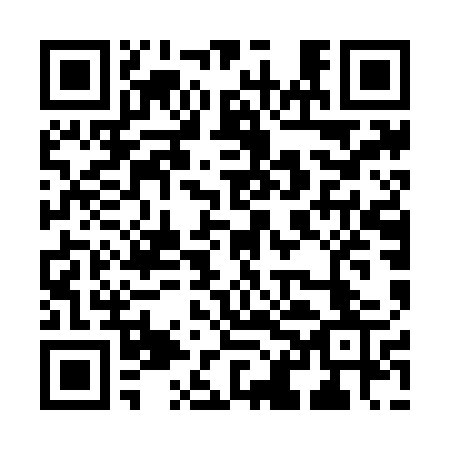 Ramadan times for Gigmoto, PhilippinesMon 11 Mar 2024 - Wed 10 Apr 2024High Latitude Method: NonePrayer Calculation Method: Muslim World LeagueAsar Calculation Method: ShafiPrayer times provided by https://www.salahtimes.comDateDayFajrSuhurSunriseDhuhrAsrIftarMaghribIsha11Mon4:424:425:5311:523:135:525:526:5912Tue4:414:415:5211:523:135:535:536:5913Wed4:414:415:5111:523:125:535:536:5914Thu4:404:405:5111:523:125:535:536:5915Fri4:394:395:5011:513:125:535:536:5916Sat4:394:395:4911:513:115:535:537:0017Sun4:384:385:4911:513:115:535:537:0018Mon4:374:375:4811:503:105:535:537:0019Tue4:374:375:4711:503:105:535:537:0020Wed4:364:365:4711:503:095:535:537:0021Thu4:354:355:4611:503:095:535:537:0022Fri4:344:345:4511:493:085:545:547:0023Sat4:344:345:4511:493:085:545:547:0024Sun4:334:335:4411:493:075:545:547:0025Mon4:324:325:4311:483:075:545:547:0126Tue4:324:325:4211:483:065:545:547:0127Wed4:314:315:4211:483:065:545:547:0128Thu4:304:305:4111:473:055:545:547:0129Fri4:294:295:4011:473:055:545:547:0130Sat4:294:295:4011:473:045:545:547:0131Sun4:284:285:3911:473:035:545:547:011Mon4:274:275:3811:463:035:545:547:022Tue4:264:265:3811:463:025:545:547:023Wed4:264:265:3711:463:025:555:557:024Thu4:254:255:3611:453:015:555:557:025Fri4:244:245:3611:453:005:555:557:026Sat4:234:235:3511:453:005:555:557:027Sun4:234:235:3411:452:595:555:557:038Mon4:224:225:3411:442:585:555:557:039Tue4:214:215:3311:442:585:555:557:0310Wed4:204:205:3211:442:575:555:557:03